Association Massy-Graviers 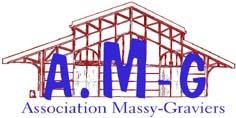 Association loi de 1901 - n° W913002631 Siège social : 2 allée des Peupliers - 91300  Massy association.massy-graviers@laposte.net http://notrequartierlesgraviers.hautetfort.com/ Chère amie, cher ami,  Vous êtes invité.e à participer à l’ Assemblée Générale
lundi 22 janvier 2024 à 18 :30
Salle des Graviers – 41 rue Jean Jaurès - MassyOrdre du jour :  Conseil d’Administration : La survie de l’association est liée au renforcement de ce Conseil. Projet d’activités pour 2023-2024. Ce projet dépend évidemment des bonnes volontés pour sa mise en œuvre.Comptant sur votre présence,  Bien cordialement,  Massy, le 8 décembre 2023 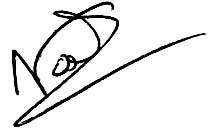 Francine Noel, Présidente d’A.M-G Si vous ne pouvez pas vous déplacer, n’oubliez pas d’envoyer un pouvoir par courrier ou courriel.
Entrée libre. Seuls les adhérents à jour de leur cotisation 2023 ou ayant déjà réglé leur cotisation 2024 peuvent voter.Association Massy-Graviers Association loi de 1901 - n° W913002631 Siège social : 2 allée des Peupliers - 91300  Massy association.massy-graviers@laposte.net http://notrequartierlesgraviers.hautetfort.com/ Bulletin d’adhésion  A remettre lors de l’Assemblée Générale ou à retourner à A.M-G. - 2 allée des Peupliers - 91300 Massy  Je soussigné-e ………………………………………………………………….……………... habitant au …………………………………………………………………………….……… téléphone …………………….….. courriel ………….………………………………............... déclare renouveler mon adhésion à l’A.M-G pour l’année 2024 et verser ma cotisation  :    5 € (cotisation simple)  	  	  	 10 € ou plus (cotisation de soutien)    en espèces 	 	par chèque  	par virement Massy, le ……….………….. 202..  Signature  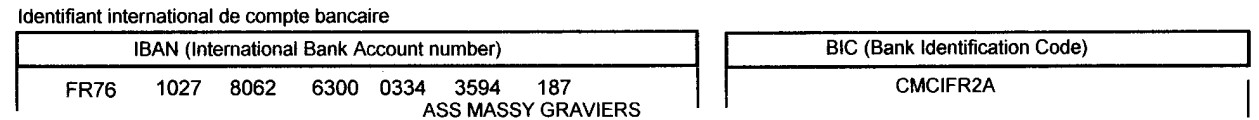 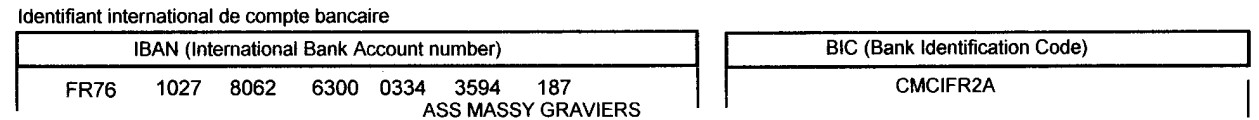 A remettre à un-e adhérent-e ou à retourner par courrier à A.M-G. 2 allée des Peupliers, 91300 Massy ou par courriel à association.massy-graviers@laposte.net  Je soussigné-e …………………………………………… donne pouvoir à …………………………… …………………………… pour me représenter à l’Assemblée Générale du 22 janvier 2024.  Massy, le ……….………….. 202..  Signature précédée de la mention manuscrite « bon pour pouvoir »  Candidature au Conseil d’Administration  A retourner par courrier à A.M-G. 2 allée des Peupliers, 91300 Massy ou par courriel à association.massy-graviers@laposte.net au plus tard le 21 janvier 2024  Je soussigné-e ………………………………………………………………………….….  déclare être candidat-e au Conseil d’Administration de l’Association Massy-Graviers   Massy, le ……….………….. 202..  Signature  